[별지2] <개정 2020.12.23.> <개정 2021.11.11.> <개정 2023.1.2.>20   년     월      일기부자 :                    (서명/인)한국문화예술위원회 위원장 귀하기부 신청서는 문화예술후원센터및 (donation@arko.or.kr / kjnet@kjea.co.kr 로  보내주시길 바랍니다.문화예술진흥기금 조건부(지정) 기부 신청서문화예술진흥기금 조건부(지정) 기부 신청서문화예술진흥기금 조건부(지정) 기부 신청서문화예술진흥기금 조건부(지정) 기부 신청서기부자(명칭/성명)사업자등록번호(주민등록번호)주 소연락처전화(핸드폰)번호:                       이메일주소: 전화(핸드폰)번호:                       이메일주소: 전화(핸드폰)번호:                       이메일주소: 기부금액일금 :                  원정 (￦                   )일금 :                  원정 (￦                   )일금 :                  원정 (￦                   )기부금 입금처 우리은행 (057-089055-13-082) / 한국문화예술위원회 우리은행 (057-089055-13-082) / 한국문화예술위원회 우리은행 (057-089055-13-082) / 한국문화예술위원회 수혜자(단체)(사)한일문화산업교류협회(사)한일문화산업교류협회(사)한일문화산업교류협회사업명한일축제한마당2023 in Seoul한일축제한마당2023 in Seoul한일축제한마당2023 in Seoul[ 개인정보 수집·이용 및 제공 동의서 ]한국문화예술위원회(이하“예술위”라 함)는「개인정보보호법」제15조, 제17조 및 22조에 의거하여 개인정보 수집 및 이용에 관한 정보주체의 동의절차를 준수하며, 개인정보 제공자가 동의한 이용목적 외의 용도로는 절대 이용·제공되지 않습니다. 제공된 개인정보는 개인정보 관리책임자를 통해 열람, 정정, 삭제 등을 요구할 수 있습니다. ∎ 근거 법령 : 「소득세법」 제160조3(기부금영수증 발급명세의 작성·보관의무 등), 「소득세법 시행령」 제208조의3(기부금영수증 발급명세의 작성·보관의무 등), 「법인세법」 제112조의2(기부금영수증 발급명세의 작성·보관의무 등), 「법인세법 시행령」제155조의2(기부금영수증 발급명세의 작성·보관의무 등)∎ 고유식별번호(주민등록번호) 수집·이용 고시 ∎ 개인정보 수집·이용 ※ 위의 개인정보 수집·이용에 대한 동의를 거부할 권리가 있습니다. 다만, 동의를 거부하실 경우 관련법령에 의한 각종 국세청 신고 및 예술위 기부서비스 이용에 제한이 있을 수 있습니다.              □ 동의합니다.   □ 동의하지 않습니다.      [ 개인정보 수집·이용 및 제공 동의서 ]한국문화예술위원회(이하“예술위”라 함)는「개인정보보호법」제15조, 제17조 및 22조에 의거하여 개인정보 수집 및 이용에 관한 정보주체의 동의절차를 준수하며, 개인정보 제공자가 동의한 이용목적 외의 용도로는 절대 이용·제공되지 않습니다. 제공된 개인정보는 개인정보 관리책임자를 통해 열람, 정정, 삭제 등을 요구할 수 있습니다. ∎ 근거 법령 : 「소득세법」 제160조3(기부금영수증 발급명세의 작성·보관의무 등), 「소득세법 시행령」 제208조의3(기부금영수증 발급명세의 작성·보관의무 등), 「법인세법」 제112조의2(기부금영수증 발급명세의 작성·보관의무 등), 「법인세법 시행령」제155조의2(기부금영수증 발급명세의 작성·보관의무 등)∎ 고유식별번호(주민등록번호) 수집·이용 고시 ∎ 개인정보 수집·이용 ※ 위의 개인정보 수집·이용에 대한 동의를 거부할 권리가 있습니다. 다만, 동의를 거부하실 경우 관련법령에 의한 각종 국세청 신고 및 예술위 기부서비스 이용에 제한이 있을 수 있습니다.              □ 동의합니다.   □ 동의하지 않습니다.      [ 개인정보 수집·이용 및 제공 동의서 ]한국문화예술위원회(이하“예술위”라 함)는「개인정보보호법」제15조, 제17조 및 22조에 의거하여 개인정보 수집 및 이용에 관한 정보주체의 동의절차를 준수하며, 개인정보 제공자가 동의한 이용목적 외의 용도로는 절대 이용·제공되지 않습니다. 제공된 개인정보는 개인정보 관리책임자를 통해 열람, 정정, 삭제 등을 요구할 수 있습니다. ∎ 근거 법령 : 「소득세법」 제160조3(기부금영수증 발급명세의 작성·보관의무 등), 「소득세법 시행령」 제208조의3(기부금영수증 발급명세의 작성·보관의무 등), 「법인세법」 제112조의2(기부금영수증 발급명세의 작성·보관의무 등), 「법인세법 시행령」제155조의2(기부금영수증 발급명세의 작성·보관의무 등)∎ 고유식별번호(주민등록번호) 수집·이용 고시 ∎ 개인정보 수집·이용 ※ 위의 개인정보 수집·이용에 대한 동의를 거부할 권리가 있습니다. 다만, 동의를 거부하실 경우 관련법령에 의한 각종 국세청 신고 및 예술위 기부서비스 이용에 제한이 있을 수 있습니다.              □ 동의합니다.   □ 동의하지 않습니다.      [ 개인정보 수집·이용 및 제공 동의서 ]한국문화예술위원회(이하“예술위”라 함)는「개인정보보호법」제15조, 제17조 및 22조에 의거하여 개인정보 수집 및 이용에 관한 정보주체의 동의절차를 준수하며, 개인정보 제공자가 동의한 이용목적 외의 용도로는 절대 이용·제공되지 않습니다. 제공된 개인정보는 개인정보 관리책임자를 통해 열람, 정정, 삭제 등을 요구할 수 있습니다. ∎ 근거 법령 : 「소득세법」 제160조3(기부금영수증 발급명세의 작성·보관의무 등), 「소득세법 시행령」 제208조의3(기부금영수증 발급명세의 작성·보관의무 등), 「법인세법」 제112조의2(기부금영수증 발급명세의 작성·보관의무 등), 「법인세법 시행령」제155조의2(기부금영수증 발급명세의 작성·보관의무 등)∎ 고유식별번호(주민등록번호) 수집·이용 고시 ∎ 개인정보 수집·이용 ※ 위의 개인정보 수집·이용에 대한 동의를 거부할 권리가 있습니다. 다만, 동의를 거부하실 경우 관련법령에 의한 각종 국세청 신고 및 예술위 기부서비스 이용에 제한이 있을 수 있습니다.              □ 동의합니다.   □ 동의하지 않습니다.      위와 같이 문화예술진흥기금 기부금품으로 기부합니다. ① 예술위는 관련법령을 준수하여 예술위 제규정<기부금품 관리규정>에 따라 신청서류 보완을 재요청 할 수 있습니다.② 본 기부금품은 관련 법령에 의해 해당 수혜자가 지원신청 하지 않고 3년 경과 시 예술위원회의 일반기부금으로 기부합니다.   ※ 관련근거 : 상속세 및 증여세법 제48조2항1호(공익법인 등이 출연 받은 재산에 대한 과세가액 불산입 등)③ 기부금액의 관리기간 중 발생된 이자 및 사업 종료 후 기부금품에서 발생된 잔액은 예술위원회의 일반기부금으로 기부합니다. ④ 본 기부자와 수혜자는「법률에서 정한 특수한 관계」(국세기본법 시행령 제1조의2 등)에 있지 않습니다.⑤ 본 기부금품은 반대급부, 불법자금, 세금포탈 등 관련 법률에 저촉되지 않는 기부금품입니다. ⑥ 본 기부금품은 기부자와 수혜자 상호 간 의사에 따라 시상금, 인건비, 운영비에 사용할 수 있습니다.□ 위 내용을 이해하고 숙지하였습니다.위와 같이 문화예술진흥기금 기부금품으로 기부합니다. ① 예술위는 관련법령을 준수하여 예술위 제규정<기부금품 관리규정>에 따라 신청서류 보완을 재요청 할 수 있습니다.② 본 기부금품은 관련 법령에 의해 해당 수혜자가 지원신청 하지 않고 3년 경과 시 예술위원회의 일반기부금으로 기부합니다.   ※ 관련근거 : 상속세 및 증여세법 제48조2항1호(공익법인 등이 출연 받은 재산에 대한 과세가액 불산입 등)③ 기부금액의 관리기간 중 발생된 이자 및 사업 종료 후 기부금품에서 발생된 잔액은 예술위원회의 일반기부금으로 기부합니다. ④ 본 기부자와 수혜자는「법률에서 정한 특수한 관계」(국세기본법 시행령 제1조의2 등)에 있지 않습니다.⑤ 본 기부금품은 반대급부, 불법자금, 세금포탈 등 관련 법률에 저촉되지 않는 기부금품입니다. ⑥ 본 기부금품은 기부자와 수혜자 상호 간 의사에 따라 시상금, 인건비, 운영비에 사용할 수 있습니다.□ 위 내용을 이해하고 숙지하였습니다.위와 같이 문화예술진흥기금 기부금품으로 기부합니다. ① 예술위는 관련법령을 준수하여 예술위 제규정<기부금품 관리규정>에 따라 신청서류 보완을 재요청 할 수 있습니다.② 본 기부금품은 관련 법령에 의해 해당 수혜자가 지원신청 하지 않고 3년 경과 시 예술위원회의 일반기부금으로 기부합니다.   ※ 관련근거 : 상속세 및 증여세법 제48조2항1호(공익법인 등이 출연 받은 재산에 대한 과세가액 불산입 등)③ 기부금액의 관리기간 중 발생된 이자 및 사업 종료 후 기부금품에서 발생된 잔액은 예술위원회의 일반기부금으로 기부합니다. ④ 본 기부자와 수혜자는「법률에서 정한 특수한 관계」(국세기본법 시행령 제1조의2 등)에 있지 않습니다.⑤ 본 기부금품은 반대급부, 불법자금, 세금포탈 등 관련 법률에 저촉되지 않는 기부금품입니다. ⑥ 본 기부금품은 기부자와 수혜자 상호 간 의사에 따라 시상금, 인건비, 운영비에 사용할 수 있습니다.□ 위 내용을 이해하고 숙지하였습니다.위와 같이 문화예술진흥기금 기부금품으로 기부합니다. ① 예술위는 관련법령을 준수하여 예술위 제규정<기부금품 관리규정>에 따라 신청서류 보완을 재요청 할 수 있습니다.② 본 기부금품은 관련 법령에 의해 해당 수혜자가 지원신청 하지 않고 3년 경과 시 예술위원회의 일반기부금으로 기부합니다.   ※ 관련근거 : 상속세 및 증여세법 제48조2항1호(공익법인 등이 출연 받은 재산에 대한 과세가액 불산입 등)③ 기부금액의 관리기간 중 발생된 이자 및 사업 종료 후 기부금품에서 발생된 잔액은 예술위원회의 일반기부금으로 기부합니다. ④ 본 기부자와 수혜자는「법률에서 정한 특수한 관계」(국세기본법 시행령 제1조의2 등)에 있지 않습니다.⑤ 본 기부금품은 반대급부, 불법자금, 세금포탈 등 관련 법률에 저촉되지 않는 기부금품입니다. ⑥ 본 기부금품은 기부자와 수혜자 상호 간 의사에 따라 시상금, 인건비, 운영비에 사용할 수 있습니다.□ 위 내용을 이해하고 숙지하였습니다. 한국문화예술위원회는 소중한 기부금품을 문화예술진흥을 위해 투명하고 공정하게 지원하겠습니다.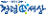  한국문화예술위원회는 소중한 기부금품을 문화예술진흥을 위해 투명하고 공정하게 지원하겠습니다. 한국문화예술위원회는 소중한 기부금품을 문화예술진흥을 위해 투명하고 공정하게 지원하겠습니다. 한국문화예술위원회는 소중한 기부금품을 문화예술진흥을 위해 투명하고 공정하게 지원하겠습니다.